Four Seasons Resort Dubai at Jumeirah Beach Introduces a World Class Off-Site Catering ServiceJune 1, 2017,  Dubai, U.A.E.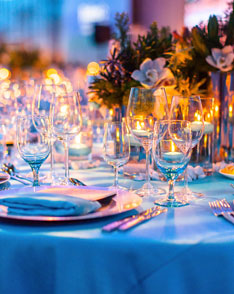 
    
     Four Seasons
     Resort Dubai at Jumeirah Beach introduces a new off-site catering service for residents of Dubai hosting friends, families or business associates for private functions. Hosts across the city can now have peace of mind that their occasion will be a seamless success with the luxury touch and specialist assistance of the team of 
   
    Four Seasons
    experts at Dubai’s leading Resort.The experience starts with a consultation with the Resort’s talented Executive Chef Gilles Arzur, who will cleverly craft a tailored menu to meet each and every one of the host’s and their guests’ tastes and needs. Prior to leading his talented team of tastemakers in Dubai, Chef Gilles had a fruitful 30 year career in countries across the world - most recently residing at the glamorous Beverly Wilshire (A 
   
    Four Seasons
    Hotel) in Hollywood. He is the master in the many culinary crafts and has unrivalled knowledge of international cuisine.  Alongside talented Pastry Chef David Peduzzi, hosts' dreams of the perfect dinner party or event are possible.Following a home visit, the Resort will provide the host with their very own chef and culinary assistants to cook up a storm in the kitchen along with warm, friendly 
   
    Four Seasons
    trained staff. The host’s personal Four Seasons team will take care of everything from sourcing the ingredients to cooking, serving utensils and cleaning up afterwards. Any desires for decorative features is also an option and the Resort can even provide 
   
    Four Seasons
    patented table settings for that extra special feel.Leonardo Baiocchi, General Manager at 
   
    Four Seasons
    Resort Dubai at Jumeirah Beach, says, “We are delighted to introduce our new off-site catering service as an extension of our Four Seasons facilities. We hope it will enrich the experience of playing host to family, friends or colleagues, and we can help deliver a seamless experience as well as create special memories to last a lifetime.”Gilles Arzur, Executive Chef, says, “This is an exciting opportunity to be creative with cuisine and tailor our menus to each of the functions we cater for. I really look forward to getting to know each of the different hosts and experimenting with flavours to go above and beyond their wants and needs.”  To book, call +971 4 270 7777.RELATEDPRESS CONTACTS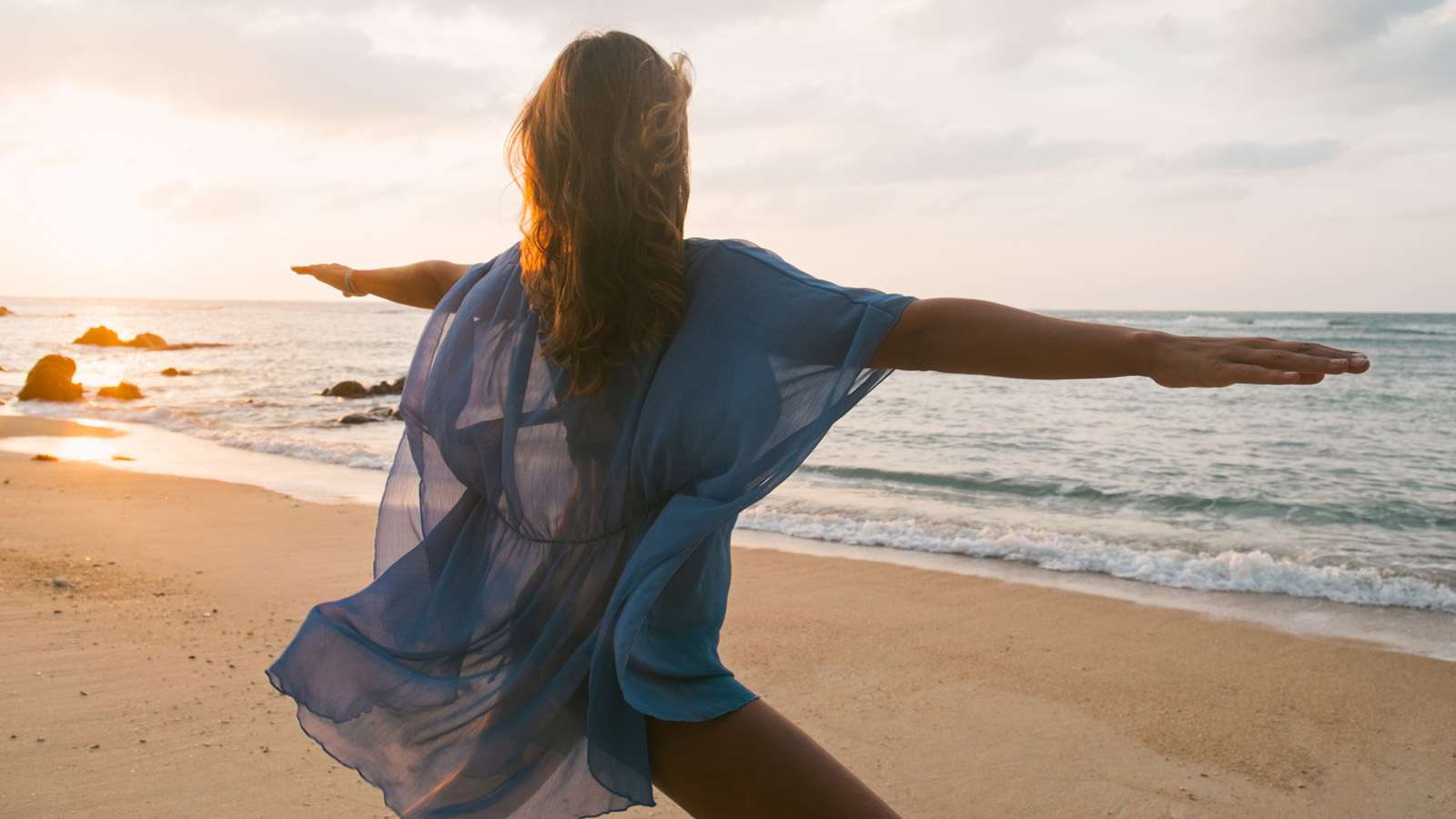 May 29, 2017,  Dubai, U.A.E.Four Seasons Hotels in Dubai Celebrate Global Wellness Day on Saturday, June 10, 2017 http://publish.url/dubai/hotel-news/2017/global-wellness-day.html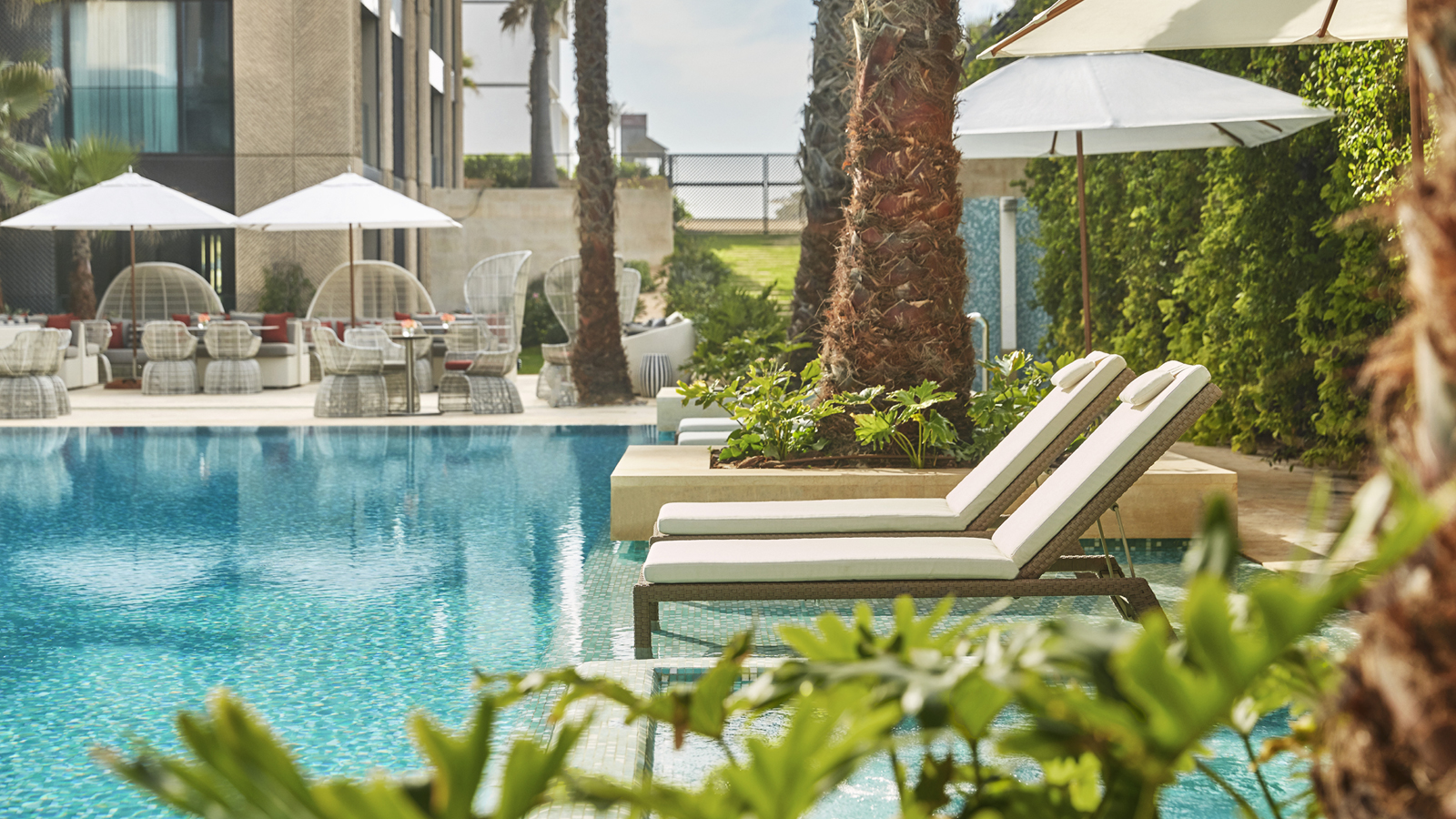 May 4, 2017,  Dubai, U.A.E.Suite Summer Stays with Four Seasons Hotels and Resorts http://publish.url/news-releases/2017/summer-suite-offers.html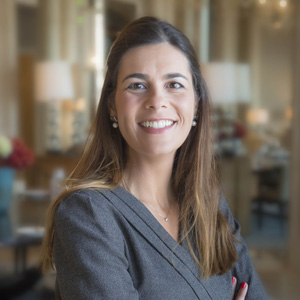 Mariana Rebelo De SousaDirector of Public Relations Jumeirah Beach Road, Jumeirah 2DubaiUnited Arab Emiratesmariana.sousa@fourseasons.com(971) 4 270 7723